The 50th Annual Nassau Coaches InvitationalSaturday, April 28th, 2018 – MacArthur H.S. (9am Start)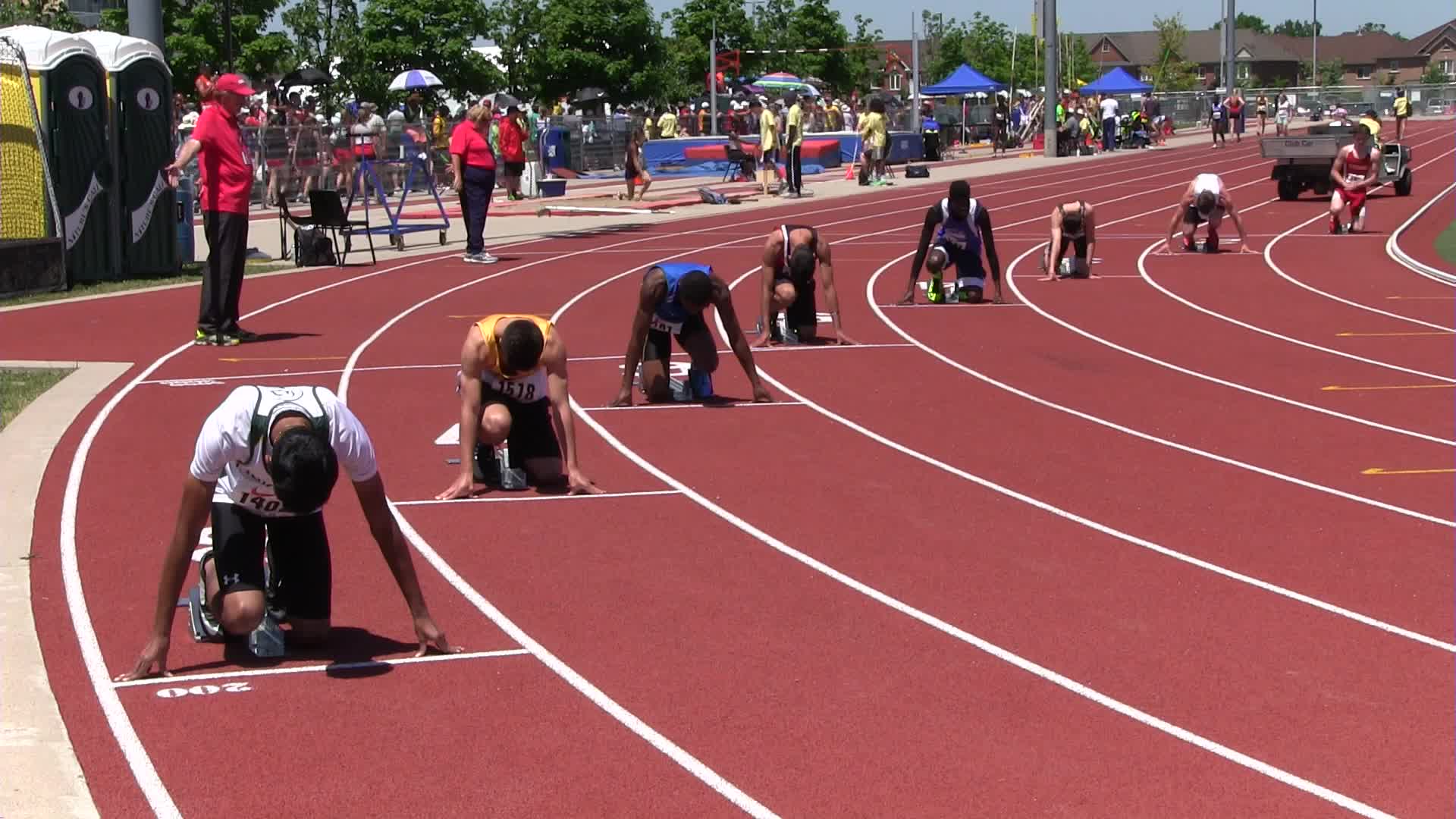 NCTCA Officers:						Board of Directors:President		Michael Ringhauser (EM)		Adam McKenzie (Great Neck North)Vice President		Kristin Frazer (Section Coord.)	Dennis Kornfield (Uniondale)Treasurer		Fred DeRuvo (Island Trees)		Bob Busch (Garden City)Secretary		Katie DeRuvo (Island Trees)		Jordan Ashley (Wantagh)The MacArthur School District has provided us with an outstanding site, tremendous cooperation, and generous support for this event. We should express our appreciation for their role and treat their site and personnel with the utmost respect. We ask that you leave your team’s space as clean as you found it. We thank the MacArthur track coaches and student-athletes for their cooperation and assistance throughout the invitational.BACK THIS YEAR:Giant marquee with announcements, clerk-in times, and results.FAT results for all events posted on www.just-in-time-racing.com as well as at the meet itself.		Meet Directors:	Michael Ringhauser (EM) and Fred DeRuvo (IT)		Site Coordinator:	Dennis Gorman (Mac)The Nassau County Track Coaches Association50th Annual Track and Field InvitationalSaturday, April 28th, 2018 – MacArthur High School (9am Start)Meet Directors: Michael Ringhauser and Fred DeRuvoThis meet is co-sponsored by the NCTCA and MacArthur High SchoolAll Section VIII, NYSPHSAA, and National Federation rules are enforcedCertified NYS Officials will be present at all events contestedDecision of the jury is final on all appeals at the invitationalSite Coordinator: Dennis Gorman; Medical Staff will be on-siteAll Schools:	Nassau teams will be using their competitor numbers for this meet.		NSCHSAA and Suffolk teams will be using numbers assigned by Tony Toro.Fr/So Events:	Limited to runners in 7th, 8th, 9th and 10th grade.Please note that 7th and 8th grade competitors must have gone through the classification process and be on your varsity roster to be able to compete.Awards:	Medals to the Top 6 finishers in ALL EVENTS!		School Plaque to FASTEST OVERALL TIME in the three OPEN RELAYS.Seeding:	Running Events – Labels needed with name, competitor number, school.	Field Events – 3x5 index cards with name, competitor number, school, seed.	Relays – 3x5 index cards with names, competitor numbers, school, and seed.Field Events:	All first attempts will be measured. After that, athletes must reach the standards below in order to receive a measurement.	Open Shot Put		Boys – 35	Girls – 25	F/S Shot Put		Boys – 30	Girls – 20	Open Discus		Boys – 90	Girls – 75	F/S Discus		Boys – 80	Girls – 60	Open Long Jump	Boys – 17	Girls – 14	F/S Long Jump		Boys – 15	Girls – 12	Open Triple Jump	Boys – 36	Girls – 28	F/S Triple Jump	Boys – 32	Girls – 24Note:	Please submit all paperwork as soon as possible. DO NOT ASSUME THAT YOUR SCHOOL WILL SEND US A COPY – as the coach, YOU must send us a copy!Questions:	Michael Ringhauser		(Phone) 631-245-1564	(Email) michael.ringhauser@yahoo.comALL ENTRIES ARE DUE BY WEDNESDAY, APRIL 25th, 2018.LATE ENTRIES MAY NOT BE ACCEPTED INTO THE INVITATIONAL.Order of Events:	Boys, then Girls in all running events400 Hurdles		Final – Open Only1600/1500		Final – Open, Sophomores, Freshmen (3200/3000 Clerk-In)100			Semi-Final – Open Only110/100 Hurdles	Final – Open Only400			Final – Open, Sophomores, Freshmen100			Final – Two Sections800			Final – Open, Sophomores, Freshmen3200/3000		Final – Open OnlyMAX OF ONE SECTION EACH – REJECTED RUNNERS MAY RUN IN THE 1600/1500 OR ANY OTHER EVENT OF THEIR CHOICE. CLERK IN WILL TAKE PLACE DURING THE CLERK IN FOR THE 1600/1500 EVENT.200			Final – Open Only3000 Steeple Chase	Open Boys Only (2 Sections Max)2000 Steeple Chase	Open Girls Only (2 Sections Max)4x100			Final – Open, Frosh/Soph4x800			Final – Open, Frosh/Soph4x400			Final – Open, Frosh/SophField Event Order:	* Unseeded sections may have reduced opportunities based on time.Open Long Jump		Boys, followed by girls	-	In-Field RunwayFrosh/Soph Long Jump	Boys, followed by girls	-	Straightaway RunwayOpen Triple Jump		Girls, followed by boys	-	In-Field RunwayFrosh/Soph Triple Jump	Girls, followed by boys	-	Straightaway RunwayOpen Shot Put		Girls, followed by boys	-	Cage closest to schoolFrosh/Soph Shot Put		Girls, followed by boys	-	Location TBAOpen Discus			Boys, followed by girls	-	Cage furthest from schoolFrosh/Soph Discus		Boys, followed by girls	-	Location TBAHigh Jump			Open Boys, Open Girls, Frosh/Soph Boys, Frosh/Soph GirlsPole Vault			Open and Frosh/Soph Girls; then Open and Frosh/Soph BoysREMEMBER THAT CARDS ARE NEEDED FOR ALL FIELD EVENTS!Information Needed: Athlete’s Name, School, Competitor Number, SeedNassau Coaches Invitational Entry GridPLEASE FILL THIS OUT ACCURATELY SO WE CAN EFFICITENTLY MANAGE TIME!Boys and Girls Must Use Separate Entry Forms!School: __________________________________	Boys/Girls: __________________________Coach: __________________________________	Phone: _____________________________Email: ___________________________________	School Phone: _______________________Billing Information: 	All fees associated are considered ENTRY FEES, not participation fees.			Make All Checks Payable to: NCTCA			The cost of officials will be billed through BOCESNon-Section VIII schools will be billed $50 for officials.Option One:Number of Individuals 	_____	x $5.00 = 	____________________________________Number of Relays		_____	x $20.00 = 	____________________________________Option Two:	BLANKET ENTRY OF $250 PER TEAM (NOT PER SCHOOL)		Note that this is $100 cheaper than previous years in order to help our teams.		YOU STILL HAVE TO FILL OUT A GRID FOR MEET MANAGEMENT.Total Owed: __________________________ (Non-Section VIII Schools Add $50 for Officials)Send Entries and Payment To:	Fred DeRuvo			  Fax Fred DeRuvo					730 Boelsen Drive	  OR	  (516) 334-5461					Westbury, NY 11590		  FAX BEFORE 9PM ONLYEVENTOPENSOPHFROSHFRESH/SOPH400 HurdlesNA – XXXXXXNA – XXXXXXNA – XXXXXX1600/1500NA – XXXXXX100NA – XXXXXXNA – XXXXXXNA – XXXXXX110/100 HNA – XXXXXXNA – XXXXXXNA – XXXXXX400NA – XXXXXX800NA – XXXXXX3200/3000NA – XXXXXXNA – XXXXXXNA – XXXXXXSteeple ChaseNA – XXXXXXNA – XXXXXXNA - XXXXXX200NA – XXXXXXNA – XXXXXXNA – XXXXXXHigh JumpNA – XXXXXXNA – XXXXXXLong JumpNA – XXXXXXNA – XXXXXXTriple JumpNA – XXXXXXNA – XXXXXXPole VaultNA – XXXXXXNA – XXXXXXShot PutNA – XXXXXXNA – XXXXXXDiscusNA – XXXXXXNA – XXXXXX4x100NA - XXXXXXN/A - XXXXX4x800NA – XXXXXXNA – XXXXXX4x400NA – XXXXXXNA – XXXXXX